ESCOLA _________________________________DATA:_____/_____/_____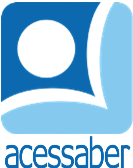 PROF:_______________________________________TURMA:___________NOME:________________________________________________________SITUAÇÕES PROBLEMA DE MATEMÁTICANa fazenda Pedreira, são criadas 35 vacas, 18 porcos e 12 ovelhas. Quantos animais há na fazenda? R: Vitor plantou em seu jardim, 15 rosas, 10 tulipas e 8 margaridas. Quantas flores ele plantou?R: Para terminar a obra, serão necessários 25 sacos de cimento, 180 tijolos e 123 telhas. Quantos materiais de construção serão necessários para terminar a obra, no total? R: Esta semana, na confeitaria, foram feitos 32 bolos de chocolate, 21 bolos de morango e 15 bolos de brigadeiro. Quantos bolos foram feitos no total? R: Samanta foi visitar sua mãe em outro estado, foi uma viagem de carro em que ela dirigiu 52 km no primeiro dia, 89 km no segundo dia e 108 km no terceiro dia. Quantos quilômetros ela dirigiu no total? R: Na estante da biblioteca, há 60 livros de contos de fada e 45 livros de aventura. Quantos livros há na estante?R. 